Table 1 below summarizes the received incoming since 25 September 2020, and sent outgoing liaison statements from TSAG until 8 January 2021.Notes:(1)		TSAG Rapporteur Group, or TSAG Plenary(2)		I: information; A: action; C: commentLS/i		Incoming Liaison StatementLS/i/r	Incoming Reply Liaison StatementLS/o	Outgoing Liaison StatementLS/o/r	Outgoing reply Liaison StatementSee also: Liaison Statements - Incoming - Outgoing__________________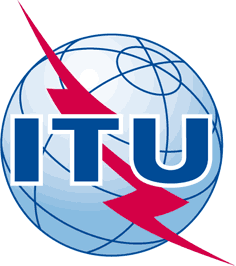 INTERNATIONAL TELECOMMUNICATION UNIONTELECOMMUNICATION
STANDARDIZATION SECTORSTUDY PERIOD 2017-2020INTERNATIONAL TELECOMMUNICATION UNIONTELECOMMUNICATION
STANDARDIZATION SECTORSTUDY PERIOD 2017-2020INTERNATIONAL TELECOMMUNICATION UNIONTELECOMMUNICATION
STANDARDIZATION SECTORSTUDY PERIOD 2017-2020TD970TD970INTERNATIONAL TELECOMMUNICATION UNIONTELECOMMUNICATION
STANDARDIZATION SECTORSTUDY PERIOD 2017-2020INTERNATIONAL TELECOMMUNICATION UNIONTELECOMMUNICATION
STANDARDIZATION SECTORSTUDY PERIOD 2017-2020INTERNATIONAL TELECOMMUNICATION UNIONTELECOMMUNICATION
STANDARDIZATION SECTORSTUDY PERIOD 2017-2020TSAGTSAGINTERNATIONAL TELECOMMUNICATION UNIONTELECOMMUNICATION
STANDARDIZATION SECTORSTUDY PERIOD 2017-2020INTERNATIONAL TELECOMMUNICATION UNIONTELECOMMUNICATION
STANDARDIZATION SECTORSTUDY PERIOD 2017-2020INTERNATIONAL TELECOMMUNICATION UNIONTELECOMMUNICATION
STANDARDIZATION SECTORSTUDY PERIOD 2017-2020Original: EnglishOriginal: EnglishQuestion(s):Question(s):Question(s):N/AE-Meeting, 11-18 January 2021E-Meeting, 11-18 January 2021TDTDTDTDTDTDSource:Source:Source:TSBTSBTSBTitle:Title:Title:List of incoming and outgoing liaison statementsList of incoming and outgoing liaison statementsList of incoming and outgoing liaison statementsPurpose:Purpose:Purpose:InformationInformationInformationContact:Contact:TSBTSBTSBTel:	+41 22 730 5866
Fax:	+41 22 730 5853
E-mail: martin.euchner@itu.intKeywords:Abstract:Incoming liaisonsIncoming liaisonsIncoming liaisonsIncoming liaisonsOutgoing liaisonsOutgoing liaisonsOutgoing liaisonsOutgoing liaisonsTD No.SourceFor
I, C
or
A(2)TitleRG/PLEN(1)ToFor
I
or
A(2)Title or subjectTSAG – LS No.(TD No.)TD933ITU-T SG5ILS on WTSA preparations [from ITU-T SG5]RG-WPTD942Chairman, ITU-T SG2ILS on ITU-T SG2 lead study group activities [from ITU-T SG2]RG-WPTD943ITU-T SG5ILS on ITU-T SG5 Lead Study Group Report [from ITU-T SG5]RG-WPTD947ITU-T SG2ILS on establishment of a new ITU-T Focus Group on Artificial Intelligence for Natural Disaster Management (FG-AI4NDM) and first meeting (Virtual, 15-17 March 2021) [from ITU-T SG2]PLENTD948ITU-T SG20ILS on ITU-T SG20 Lead Study Group Report [from ITU-T SG20]RG-WPTD950ITU-T SG20ILS on WTSA-20 preparations [from ITU-T SG20]RG-WPTD985ITU-T SG20ILS on the action plan for implementation of the WTSA Resolution 78 (Rev. Hammamet, 2016) and Resolution 98 (Hammamet, 2016) (ICTs for e-health services; IoT and smart cities and communities for global development) [from ITU-T SG20]RG-WPTD986ITU-T SG5ILS on updated action plans for implementation of WTSA-16 Resolutions 72 and 73 (Rev. Hammamet, 2016) and Resolution 79 (Dubai, 2012) (human exposure to EMF, environment and climate change, and e-waste) [from ITU-T SG5]RG-WP, RG-ResReviewTD9873GPP TSG SAILS on Use of Inclusive Language in 3GPP specifications [from 3GPP TSG SA]PLEN, (RG-SC)TD988ITU-T SG13ILS on Establishment of new Focus Group on Autonomous Networks [from ITU-T SG13]PLENTD989ITU-T SG11ILS on status of ITU-T SG11 discussion on new Questions O/11 and P/11 [from ITU-T SG11]RG-WPTSAGSG11, SG13ILS on "New IP", "Future Vertical Communications Networks and Protocols (FVCN)", Network 2030LS36TSAGAPT; ATU; CITEL; CEPT; LAS; RCC; ALS on ITU-T inter-regional meetingsLS37ITU-T FG-QIT4NIEEE; ISO/IEC JTC1/SC27; IEC TC 86; SG2; SG11; SG13; SG15; SG17; ETSI ISG QKD; IRTF QIRG; CEN/CENELEC FG QTILS on work progress on Quantum Key Distribution Network (QKDN) in FG QIT4N (as of November 2020)FG-QIT4N-LS14ITU-T FG-QIT4NIEEE; ISO/IEC JTC1/SC27; IEC TC 86; SG2; SG11; SG13; SG15; SG17; ETSI ISG QKD; IRTF QIRG; CEN/CENELEC FG QTILS on the network aspects of Quantum Information Technology (QIT) in FG-QIT4N (as of November 2020)FG-QIT4N-LS15